PHYS 212	Current and current density		Name:__________________________1. Define electric current, express its unit, and identify it as a vector or scalar.
2. Define current density, express its unit, and identify it as a vector or scalar.3. The figure shows a portion of a circuit. What is the current i in the lower right-hand wire? 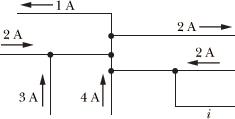 4. The magnitude J of the current density in a certain wire with a circular cross section of radius R = 4.0 mm is given by J = (3 × 108)r2, with J in amperes per square meter and radial distance r in meters. What is the current through the wire? 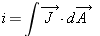 